IL SOTTOSCRITTO:CHIEDEil rilascio dell'AUTORIZZAZIONE PAESAGGISTICA con procedimento semplificato di cui all’articolo 3 del D.P.R. 13/02/2017 n. 31 per la realizzazione del seguente intervento di lieve entità :DATI CATASTALITali interventi sono riconducibili alla voce _____________ dell’Allegato B, di cui all’art. 3 comma 1 Dpr 31/2017 così come indicato nella documentazione tecnica allegata (composta dalla Relazione Paesaggistica Semplificata di cui all’Allegato D e dagli elaborati di progetto), redatta dal Progettista incaricato:(Timbro e firma del progettista)	___________________________________(allegare copia documento d'identità)A tal fine dichiara che l’intervento necessita di autorizzazione paesaggistica, ai sensi dell’art. 146 del D.Lgs. 42/2004 e s.m.i., in quanto lo stesso ricade in ambito assoggettato a tutela paesaggistica ai sensi:	dell'art. 136, c.1, lettera_______ ) del D.Lgs. n. 42/2004 (citare estremi del provvedimento D.M. __________ ) 	dell'art. 142, c.1, lettera_______ ) del D.Lgs. n. 42/2004	dell'art. 134, c.1, lettera C ) del D.Lgs. n. 42/2004In caso di intervento di variante:il sottoscritto dichiara altresì che per precedenti interventi su tale immobile è stata rilasciata dall'Ente l'autorizzazione paesaggistica n. __________ in data ____________ della quale si produce copiaIl richiedente consapevole delle sanzioni previste dall’art. 76 del Testo unico, D.P.R. 28/12/2000 n. 445, e della decadenza dei benefici prevista dall’art. 75 del medesimo Testo unico in caso di dichiarazioni false o mendaci, sotto la propria personale responsabilitàDICHIARADi aver titolo a presentare la richiesta di Autorizzazione Paesaggistica in qualità di:______________________________________________________________________________________________________________________________________________________________________________Data ______________________	(nome e cognome in stampatello)	(Firma del dichiarante)_________________________________	_________________________________ALLEGARE FOTOCOPIA DOCUMENTO D’IDENTITA’ DEL DICHIARANTESi allegano a corredo della domanda:la Relazione Paesaggistica  semplificata di cui all'allegato D del D.P.R. 31/2017gli elaborati di progetto individuati nell'allegato D del D.P.R. 31/2017INFORMATIVA AI SENSI DELL'ART. 12 E SS REGOLAMENTO UE 679/2016I dati personali raccolti nel presente modulo sono trattati in modo lecito, corretto e trasparente per finalità istituzionali e/o per obblighi di legge e/o precontrattuali o contrattuali. Il trattamento degli stessi avviene ad opera di soggetti tenuti alla riservatezza, con logiche correlate alle finalità e, comunque, in modo da garantire la sicurezza e la protezione dei dati.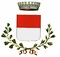 RICHIESTA AUTORIZZAZIONEPAESAGGISTICA SEMPLIFICATA(ai sensi dell’art. 146 comma 9  D.L. 42/2004)PROTOCOLLOAll’Area Tecnica Urbanistica Edilizia Privata ed AmbienteComune di Casole d’Elsabollo €.16,00Cognome	______________________________________Nome 	__________________________________________Nato a	____________________________________ _____il 	_____________________________________________Residente in via _________________________________________________.n. civ. 	____________________________Residente in via _________________________________________________.n. civ. 	____________________________Città ______________________________________________ c.a.p.________ prov.	 ____________________________Città ______________________________________________ c.a.p.________ prov.	 ____________________________Codice Fiscale |_|_|_|_|_|_|_|_|_|_|_|_|_|_|_|_|	(OBBLIGATORIO L.311/2004)Codice Fiscale |_|_|_|_|_|_|_|_|_|_|_|_|_|_|_|_|	(OBBLIGATORIO L.311/2004)PEC_________________________________________________Mail______________________________________PEC_________________________________________________Mail______________________________________	coinvolto in proprio	coinvolto in proprio	coinvolto in qualità di Rappresentante Legale della:	coinvolto in qualità di Rappresentante Legale della:Ditta 	___________________________________________________________________________________________Ditta 	___________________________________________________________________________________________Sede legale in via/loc. _____________________________________________________ n. civ. 	___________________Sede legale in via/loc. _____________________________________________________ n. civ. 	___________________Città ____________________________________________________ c.a.p.__________ prov.	 ____________________Città ____________________________________________________ c.a.p.__________ prov.	 ____________________Codice Fiscale/P. IVA . |_|_|_|_|_|_|_|_|_|_|_|_|_|_|_|_|Codice Fiscale/P. IVA . |_|_|_|_|_|_|_|_|_|_|_|_|_|_|_|_|Descrizione Opere	____________________________________________________________________________Descrizione Opere	____________________________________________________________________________Descrizione Opere	____________________________________________________________________________da eseguirsi su immobile posto in:da eseguirsi su immobile posto in:UBICAZIONE:Via/Loc. _________________________________________________ n. civ. 	_____________ C.T.	 C.F.Foglio ____________________Part. ___________________Sub. ___________________Foglio ____________________Part. ___________________Sub. ___________________Dest. Urbanistica	____________________________________________________________________________	____________________________________________________________________________	____________________________________________________________________________Cognome 	______________________________________Cognome 	______________________________________Cognome 	______________________________________Nome 	__________________________________________Nato a	 _________________________________________Nato a	 _________________________________________Nato a	 _________________________________________il 	______________________________________________Con studio in ________________________________________________________________  n. civ. 	______________Con studio in ________________________________________________________________  n. civ. 	______________Con studio in ________________________________________________________________  n. civ. 	______________Città __________________________________________________ c.a.p._____________ prov.	 _________________Città __________________________________________________ c.a.p._____________ prov.	 _________________Città __________________________________________________ c.a.p._____________ prov.	 _________________Codice Fiscale |_|_|_|_|_|_|_|_|_|_|_|_|_|_|_|_|	(OBBLIGATORIO L.311/2004)Codice Fiscale |_|_|_|_|_|_|_|_|_|_|_|_|_|_|_|_|	(OBBLIGATORIO L.311/2004)Codice Fiscale |_|_|_|_|_|_|_|_|_|_|_|_|_|_|_|_|	(OBBLIGATORIO L.311/2004)Iscritto albo ____________________________________________________________ n. 	_______________________Iscritto albo ____________________________________________________________ n. 	_______________________Iscritto albo ____________________________________________________________ n. 	_______________________PEC	_________________________________________Tel.	____________________________________________Tel.	____________________________________________